CanadaCanadaCanadaOctober 2023October 2023October 2023October 2023SundayMondayTuesdayWednesdayThursdayFridaySaturday1234567891011121314Thanksgiving1516171819202122232425262728293031Halloween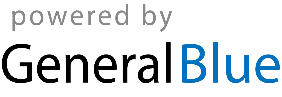 